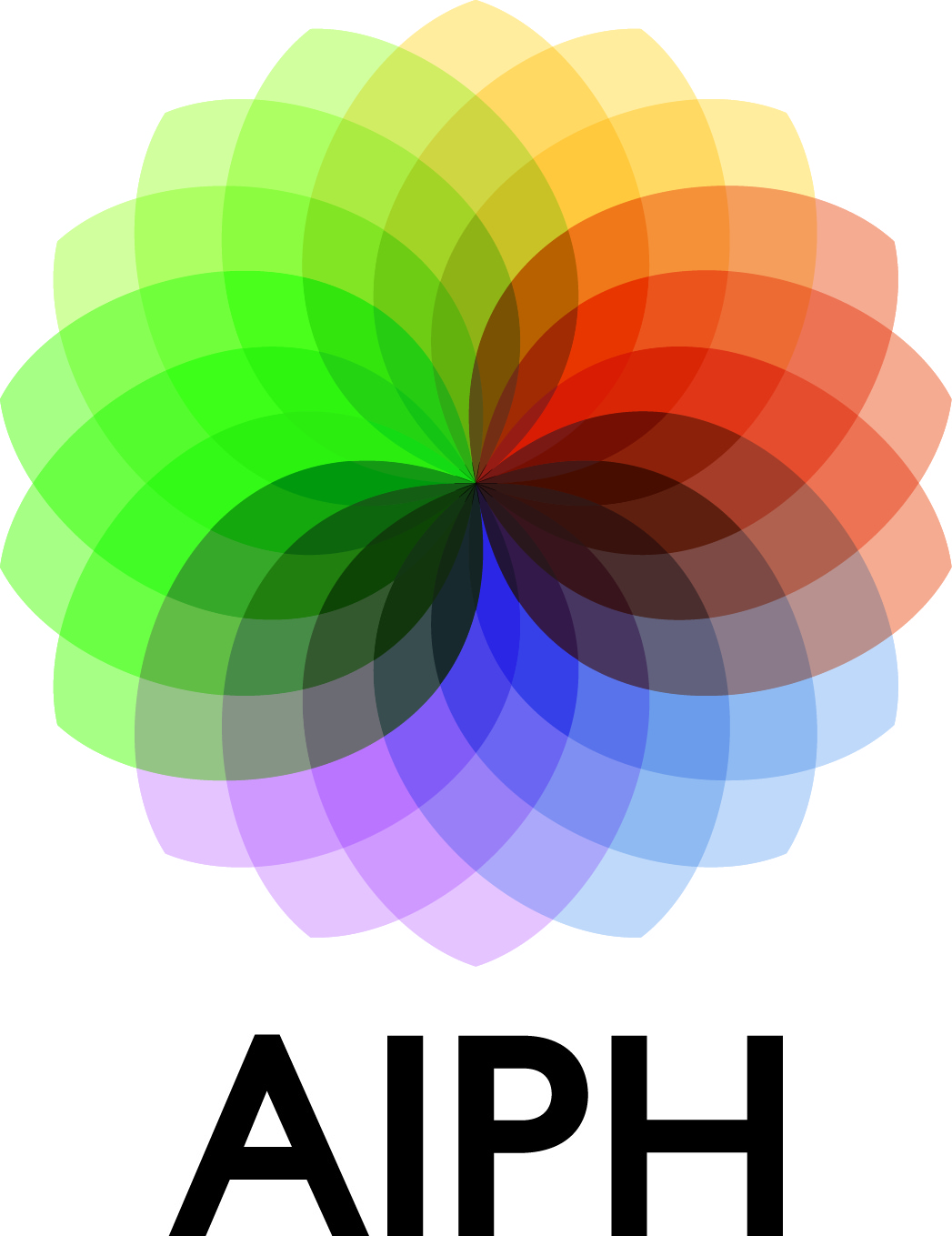 AIPH Membership 
Application FormPlease complete and return the application form, in English, to AIPH Secretary General, Tim Briercliffe at sg@aiph.org.  
AIPH meetings and communications are in English. Please ensure the named contacts are able to speak, read and understand the English language.Along with your application please also include:A copy of the Charter or Articles of Association and Regulations for your association.The most recent statement of financial accounts for your organisation1Name of organisation2Postal Address3Country4Email Address5Telephone number6Fax number7Website8Contact 1NamePostal AddressEmail addressTelephone numberMobile/cell number9Contact 2NamePostal AddressEmail addressTelephone numberMobile/cell number10Description of organisation11Total number of members12Number of ornamentals plant and flower growers represented13Type of growers; for example flowers, nursery stock, house plants, bedding plants14Number of landscaping businesses represented15Areas of activity for your members (for example; policy lobbying, market research, promotion, exhibitions, etc)16Why you want to join AIPH17Estimated value of national production of flowers/ornamental plants (euros)